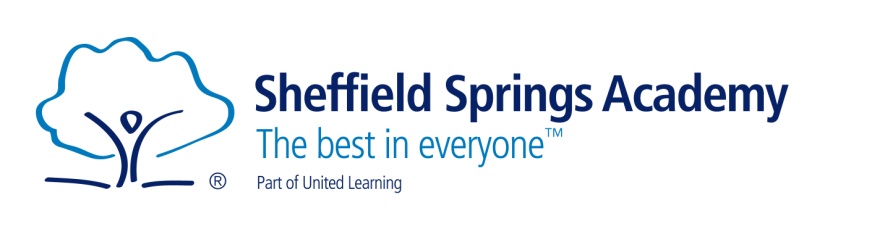 DateTimeSubjectMonday, 19th February 10am – 12.30pm1pm – 3pmEnglishEnglishTuesday, 20th February 10am – 12.30pm1pm – 3pmGeography/ HistoryGeography/ HistoryWednesday, 21st February 10am – 12.30pm1pm – 3pmBusinessBusinessThursday, 22nd February 10am – 12.30pm1pm – 3pmMathsMathsFriday, 23rd February10am – 12.30pm1pm – 3pmScienceScience